SCHOLEN OM DE 2 WEKEN  FRIETEN( alle soepen bevatten de allergenen:1,7,9,14)						       Traiteur Willequet                                   																		        055/38.85.86M A A N DA GD I N S D A GW O E N S D A GD O N D E R D A GV R I J D A G 03/05 Groentensoep Kipfilet(7-9-10) 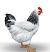 Vleesjus(1-3-7-9)Erwten(9)Aardappelen(14) 04/05 TomatensoepRundsburger(1-6) 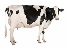 TomatenFrieten(10-14)05/05 06/05 Bloemkoolsoep Spaghetti(1-3) 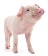 Bolognaisesaus (1-6-10)Wortelen07/05 CourgettesoepVissticks(1-3-10-13) 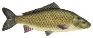 Spinaziepuree(6-9-10-14)  10/05 GroentensoepCordon bleu(1-6-7) Espagnolesaus(1-3-7-9)Prei (1-7-9)Aardappelen(14)11/05 TomatensoepVol au vent(1-7-9) ChampignonsSaladeMayonaise(3-10)Rijst12/0513/05 _ _ _ _ _ _ _ _ _ _ _ _ _ _ _ _ 14/05 _ _ _ _ _ _ _ _ _ _ _ _ _ _17/05 BroccolisoepKalkoenblokjes(9-10) Currysaus(1-7-9)Wortels(9)Aardappelen(14)18/05 BloemkoolsoepGehaktballen(1-6) Tomatensaus(1-7-9)Geraspte wortelenMayonaise(3-10)Frieten(10-14)19/05  20/05 TomatensoepKaashamburgers(1-6-7) Ajuintjessaus(1-3-7-9)Prinsessenboontjes(9)Aardappelen(14) 21/05 PreisoepMacaroni (1) Ham(6-9)kaassaus(1-7-9)Broccoli24/05 _ _ _ _ _ _ _ _ _ _ _ _ _ 25/05 WortelsoepStoofvlees(1-7-10) PechenKrieltjes(7-9-10-14)26/05  27/05 CourgettesoepSpaghetti(1-3) Bolognaisesaus(1-7-9-10)Wortelen28/05 TomatensoepSlavinken(1-3-9-10) Vleesjus(1-3-7-9)AppelmoesAardappelen(14)